Unit 3 Lesson 8 Cumulative Practice ProblemsSelect all the equations that have graphs with the same -intercept.Create a graph showing the equations  and . Explain how the graphs are the same and how they are different.A cable company charges $70 per month for cable service to existing customers.Find a linear equation representing the relationship between , the number of months of service, and , the total amount paid in dollars by an existing customer.For new customers, there is an additional one-time $100 service fee. Repeat the previous problem for new customers.When the two equations are graphed in the coordinate plane, how are they related to each other geometrically?A mountain road is 5 miles long and gains elevation at a constant rate. After 2 miles, the elevation is 5500 feet above sea level. After 4 miles, the elevation is 6200 feet above sea level.Find the elevation of the road at the point where the road begins.Describe where you would see the point in part (a) on a graph where  represents the elevation in feet and  represents the distance along the road in miles.(From Unit 3, Lesson 6.)Match each graph to a situation.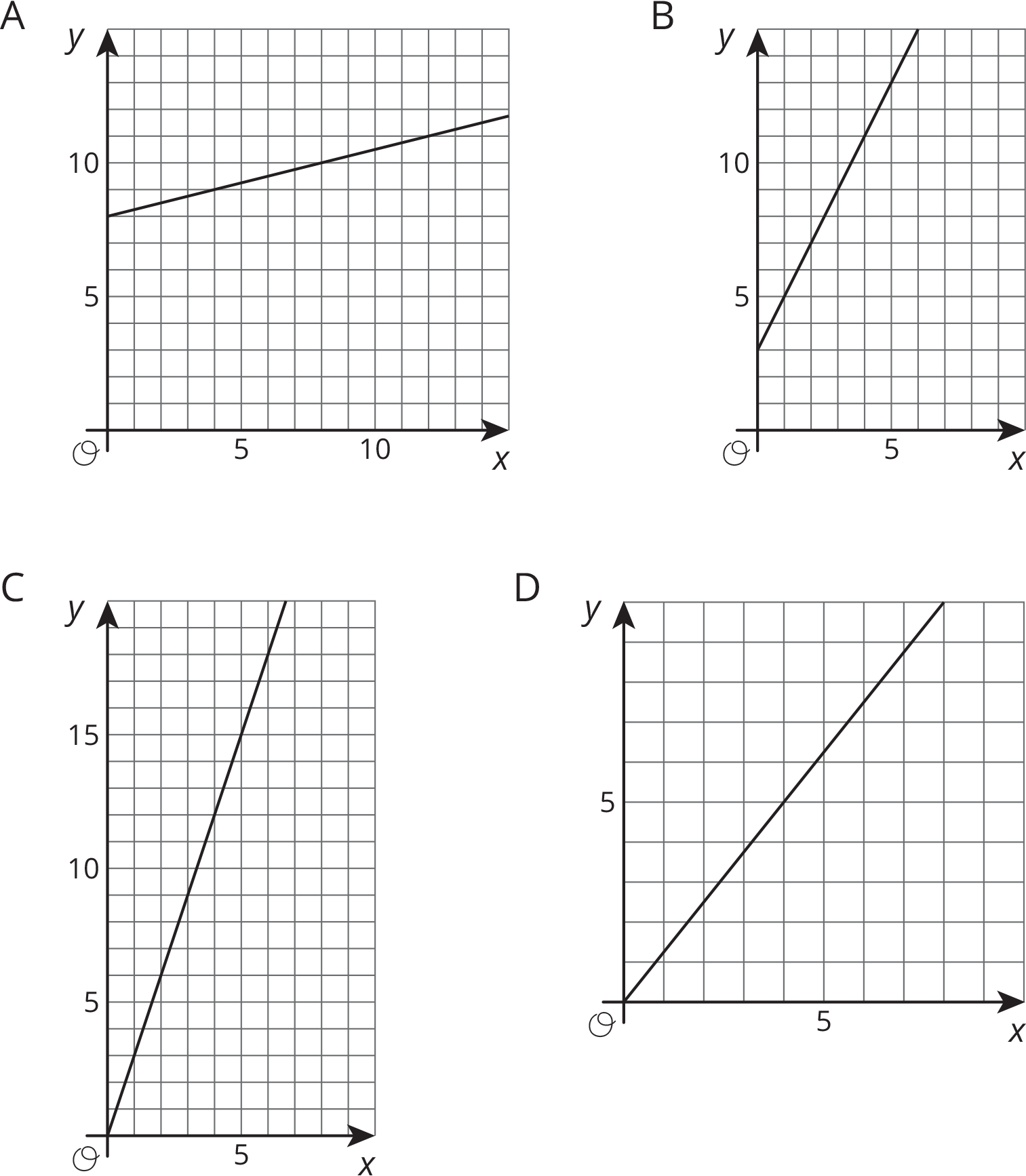 Graph AGraph BGraph CGraph DThe graph represents the perimeter, , in units, for an equilateral triangle with side length of  units. The slope of the line is 3.The amount of money, , in a cash box after  tickets are purchased for carnival games. The slope of the line is .The number of chapters read, , after  days. The slope of the line is .The graph shows the cost in dollars, , of a muffin delivery and the number of muffins, , ordered. The slope of the line is 2.(From Unit 3, Lesson 6.)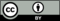 © CC BY Open Up Resources. Adaptations CC BY IM.